                           บันทึกข้อความ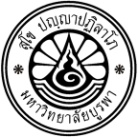 ส่วนงาน   มหาวิทยาลัยบูรพา คณะพยาบาลศาสตร์ โทร.     ที่ อว ๘๑06/						วันที่ .............................................................เรื่อง  ขออนุญาตไปราชการเรียน คณบดีคณะพยาบาลศาสตร์	ด้วยข้าพเจ้า ..........................................................................................................................พร้อมด้วย............................................................................................................................................................................................................................................................................................................................................................สังกัดสาขาวิชา/กลุ่มงาน ................................................................................................... คณะพยาบาลศาสตร์มีความประสงค์ขออนุญาตไปราชการ  ภายในมหาวิทยาลัยบูรพา  ภายนอกมหาวิทยาลัยบูรพาเพื่อ  เป็นวิทยากร  ประชุมวิชาการ  อบรม  สัมมนา  อื่นๆ ระบุ ...............................................เรื่อง .....................................................................................................................................................................ณ .........................................................................................................................................................................ในวันที่ ....... เดือน ...................... พ.ศ. .......... เวลา ...........น. ถึงวันที่ ...... เดือน ..................... พ.ศ. ............. เวลา ..............น. ในระหว่างไปปฏิบัติงานข้าพเจ้ามีภารกิจสำคัญที่ต้องรับผิดชอบ คือ ....................................................................................................................................................................................................................ซึ่งได้มอบหมายให้ ...................................................................................................เป็นผู้ปฏิบัติงานแทนและติดต่อข้าพเจ้าได้ที่ ..............................................................................................................................................	จึงเรียนเพื่อโปรดพิจารณาอนุญาตไปปฏิบัติดังกล่าวด้วย จักขอบคุณยิ่ง(ลงชื่อ) ...................................... ผู้รับมอบหมายงาน			..........................................................							         (.............................................................)ความเห็นของหัวหน้าส่วนงาน .......................................................................................................................................................................................................................................................................................................คำสั่งคณบดี   อนุมัติ        ไม่อนุมัติ  ...................................................................................................................................................................................................................................................................................								...............................................................								(............................................................)